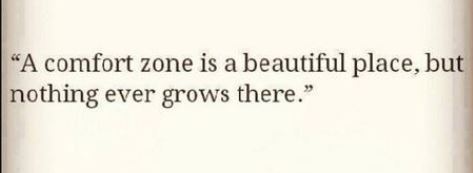 English Studies 12 – Introductory Email In a holistic (the whole vs parts – so no question/answer format), authentic, and personal writing style, comment on a minimum of four of the following questions; follow the rules of email etiquette and address these questions right in the body of the email – do not send your answers as an attachment.What do you enjoy most about studying English or literature?Have you had any positive or negative experiences with English classes in the past? How do you think those experiences might influence your approach to this course?How do you typically approach reading and writing assignments? Do you have any strategies that work well for you? What has worked for you in past courses? In your opinion, what makes a literature or language arts class engaging and valuable?Are there any specific books, genres, or authors you enjoy?What are your favourite and least favourite units of study? (novel, short stories, non-fiction, video/film analysis, poetry, Spoken word)Do you have any concerns or challenges when it comes to studying English? (e.g., writing, analysis, reading comprehension). Elaborate on the specific areas of English that you find challenging or intimidating?How do you feel about class discussions and group activities in an English class?What are your goals for this course? (e.g., improving writing skills, deepening analytical abilities, fostering a love for literature, sharing my insight more in class, increasing my understanding of the world through narrative)Are there any specific ways you learn best that you would like me to be aware of? How can I, as your teacher, support you in reaching your goals in this English class?What do you hope to gain from studying literature and language arts in high school and beyond?What role do you think creativity plays in an English class, and how comfortable are you with expressing your creative ideas?How will you step outside of your ‘comfort zone’ and take advantage of the learning opportunities in this course? 